Ahoj počtáři,minulý týden jste si zkusili římské číslice, bylo to spíše pro zpestření naší domácí práce. Bylo to někdy těžké, že? Loni jsme sice probírali jen základy, ale vidím, že mnohým z vás nedělaly problém i složitější číslice. Nic si nedělejte z toho, že něco třeba nešlo, to dělá problém i nejednomu dospělému.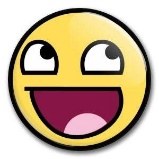 Vrátíme se tedy k našim arabským číslicím. Naposledy jste si při pamětném počítání do 1 000 a 10 000 vedli výborně, takže tento týden zkusíme jednoduché pamětné počítání do 1 000 000.A)Nejprve tu máme pár příkladů na rozehřátí, které si teď zpaměti vypočítej. Nemusíš si výsledky zapisovat. Pomůcka: Na chvilku si zakryj 3 koncové nuly, ale pak je zase musíš přidat. U posledních příkladů nezapomeň přidat stovky.35 000+3 000=					69 000-6 000=47 000+3 000=					76 000-6 000=200 000+460 000=					500 000-120 000=540 000+60 000=					760 000-60 000=170 000+40 000=					320 000-50 000=800 000+5 000=					200 000-5 000=278 000+2 000=					448 000-8 000=356 000+7 000=					676 000-9 000=000+2 400=					57 200-2 000=69 000+3 200=					72 300-4 000=B)Dokud máš mozek rozžhavený, doplň si tato cvičení v matematice:59/360/161/1 – pouze první 2 řádky a poslední 3 řádkyC)Nakonec si udělej Alfa: Pamětné počítání do 1 000 000